Publicado en España el 02/05/2018 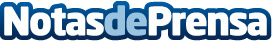 Borrero Sánchez Hermanos prepara el lanzamiento de una tienda onlineLa empresa andaluza, Borrero Sánchez Hermanos, anuncia a sus clientes que está a punto de publicar una tienda online en su webDatos de contacto:Borrero Sánchez Hermanos954 433 535Nota de prensa publicada en: https://www.notasdeprensa.es/borrero-sanchez-hermanos-prepara-el Categorias: Nacional Emprendedores E-Commerce Consumo http://www.notasdeprensa.es